第三章	采购内容及技术要求一、工程概况熨斗镇区域敬老院扩建提升及附属配套工程，位于石泉县熨斗镇。工程概况：室内墙地面装修、拆除抽水房、水井浆砌石、新建挡土墙、色带、室外地面硬化等配套工程。具体内容详见设计图纸及工程量清单。二、编制依据  1、《2009陕西省建设工程工程量清单计价规则》；2、《陕西省建筑装饰工程消耗量定额》（2004）；3、《陕西省建筑、装饰工程价目表》（2009）；4、《陕西省市政工程消耗量定额》（2004）；5、《陕西省市政工程价目表》（ 2009）；6、《陕西省园林绿化工程消耗量定额》（2004）；7、《陕西省园林绿化工程价目表》（2009）；8、人工费执行陕建发【2021】1097号文件进行调整；。9、相关规范及图集；10、安康市工程造价管理信息工程材料价格表2023年第5期（8月）及市场调查价；11、税率执行陕建发【2019】45号文件、安全文明施工措施费响应陕建发【2019】1246号文件进行调整；12、劳保统筹执行陕建发【2021】61号文件。13、熨斗镇区域敬老院扩建提升及附属配套工程施工图、业主方确定的计算范围；14、正常施工组织设计及施工方法。三、详细说明1、清单描述为主要施工做法，清单与图纸不一致时，以清单描述为准，具体做法详见图纸及相关规范、图集；2、新建大门暂定价格：10000元/樘;四、其他说明1、质量等级：合格；2、本项目造价采用金建软件6.3.0版本编制。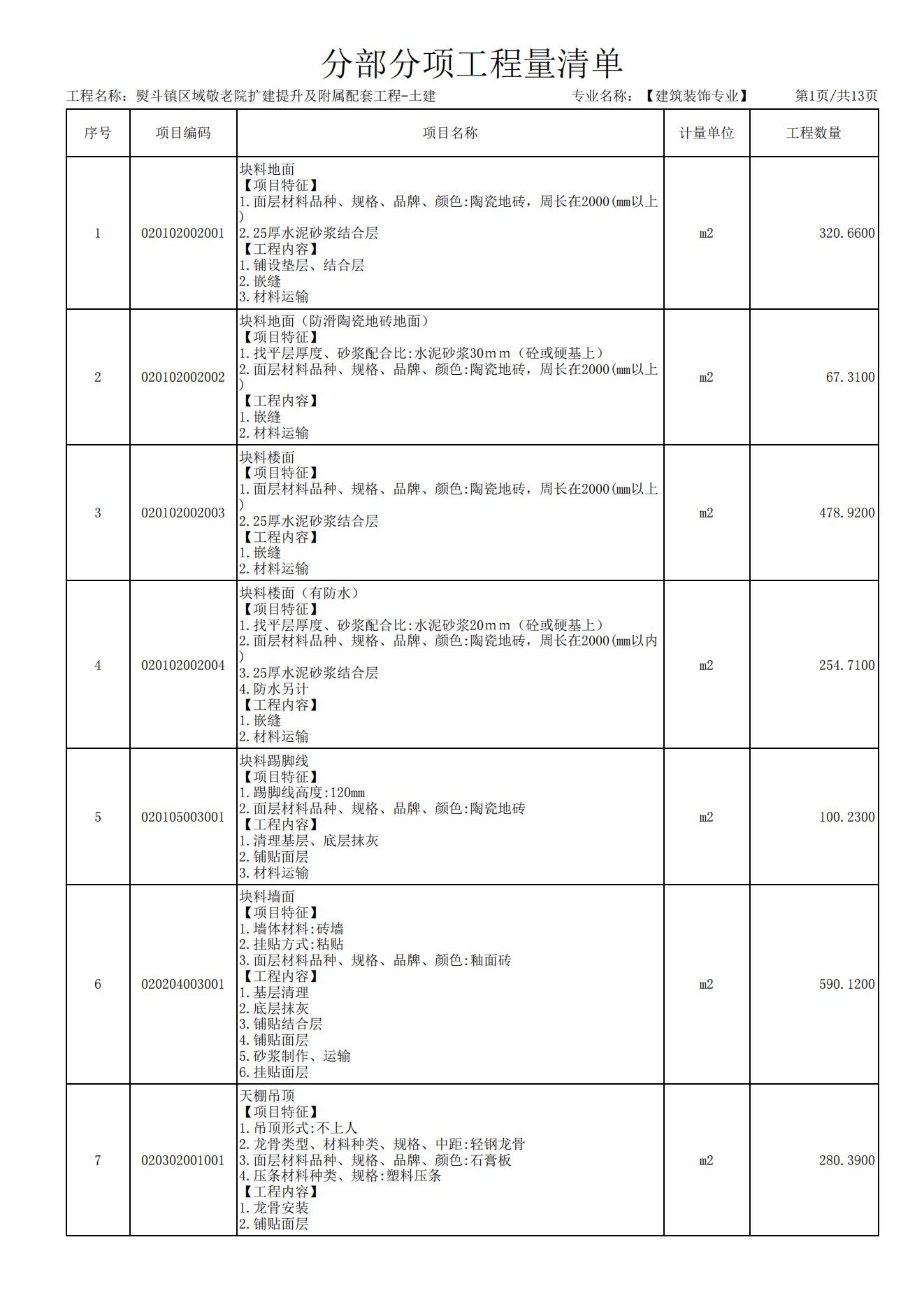 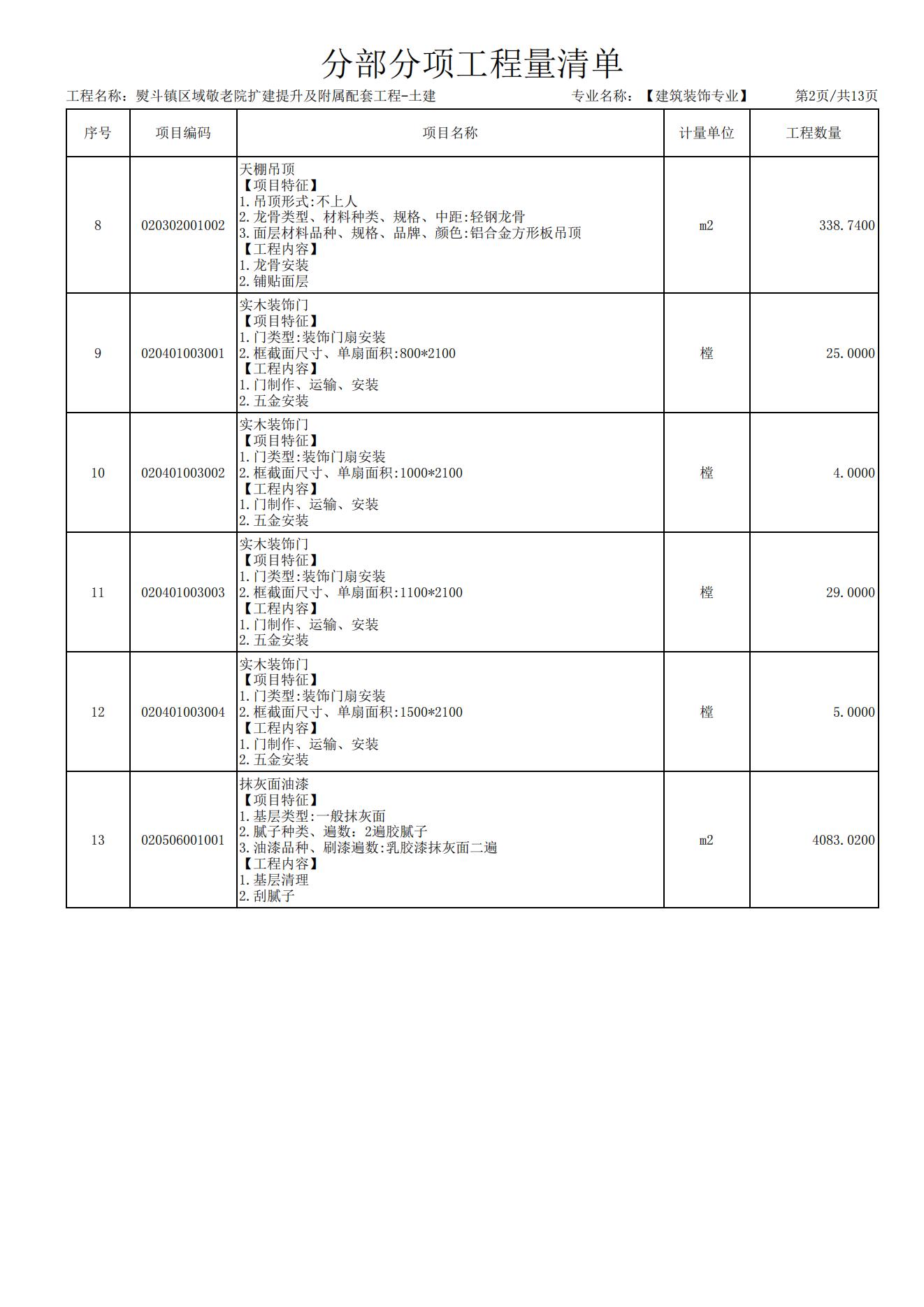 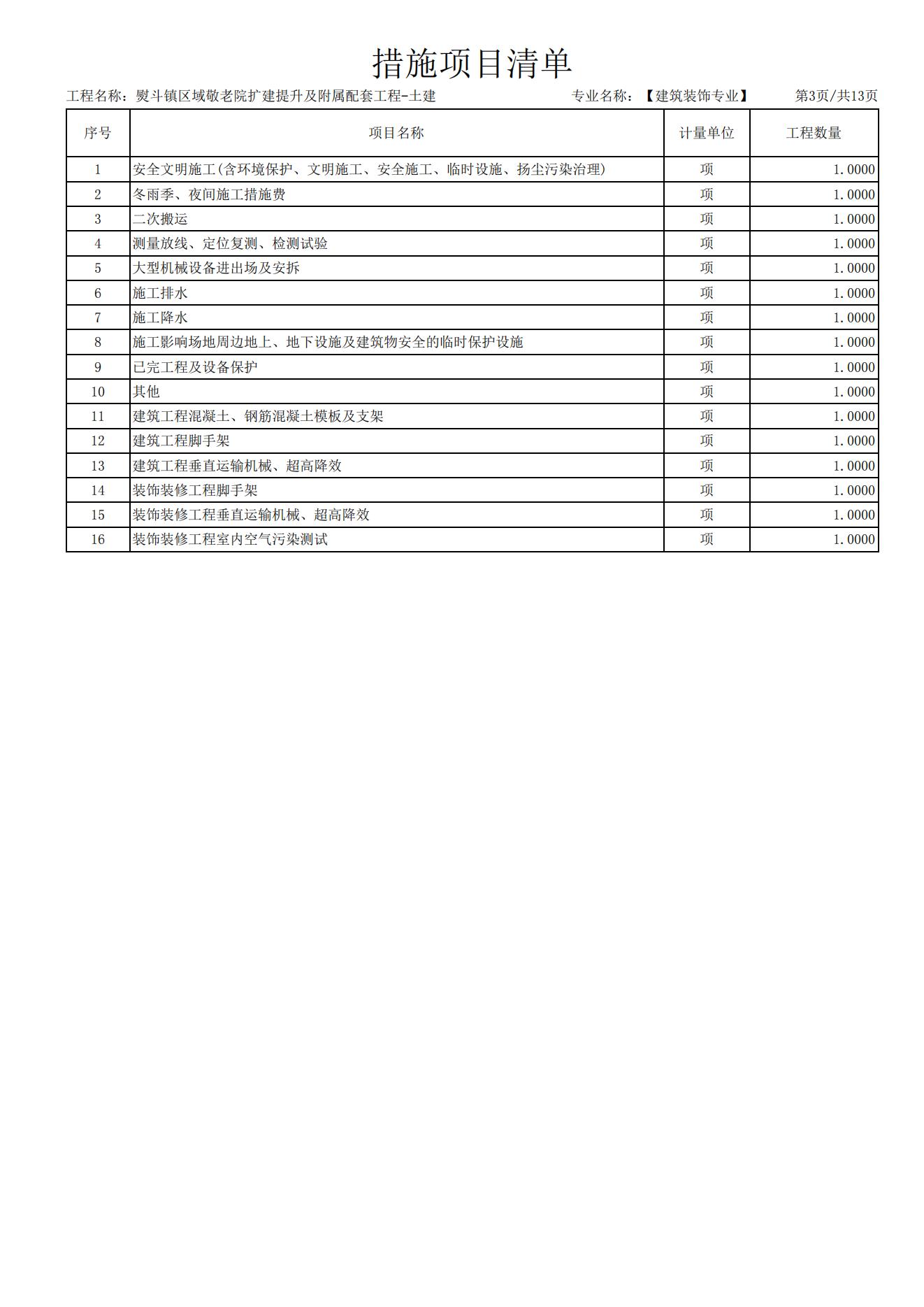 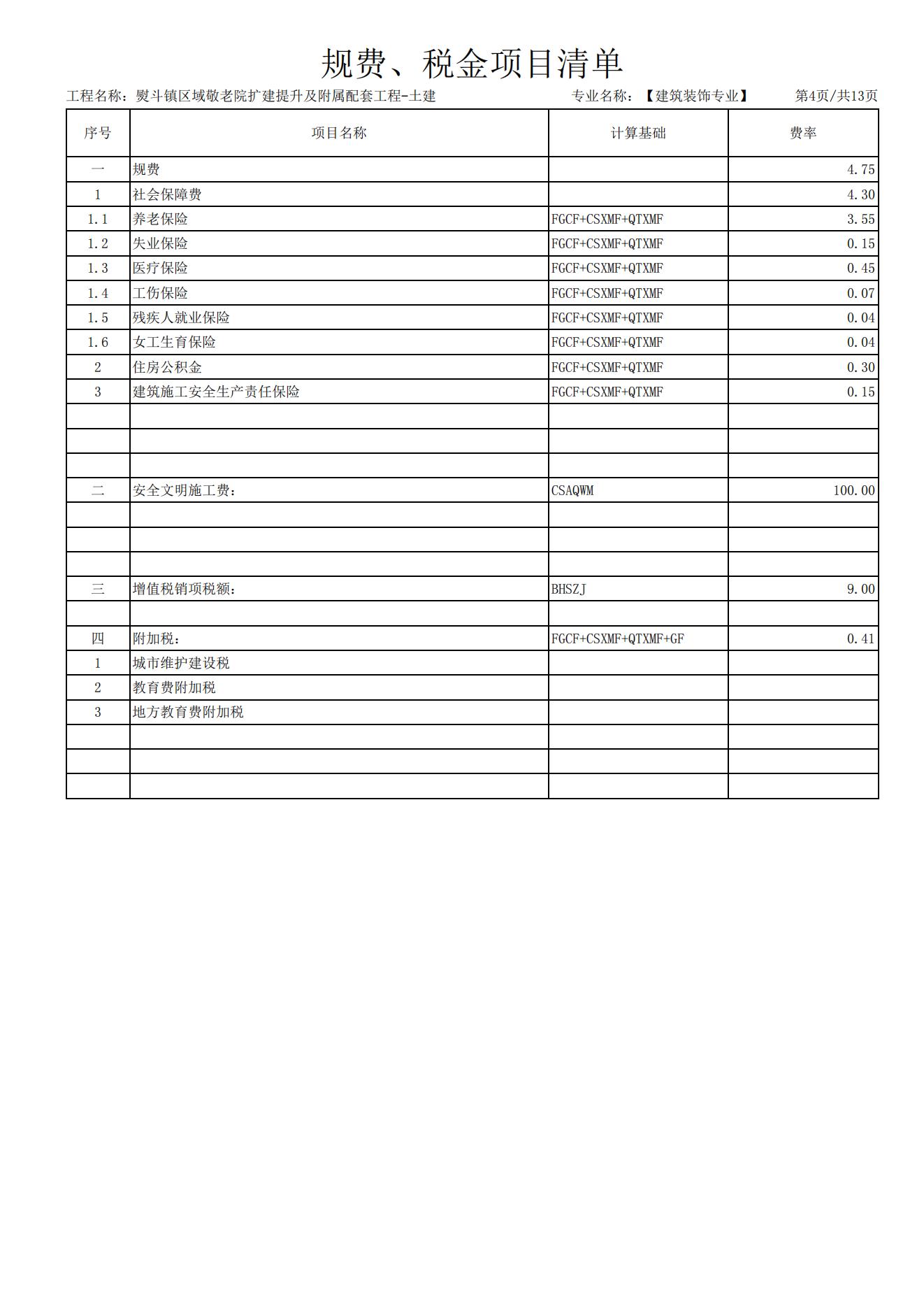 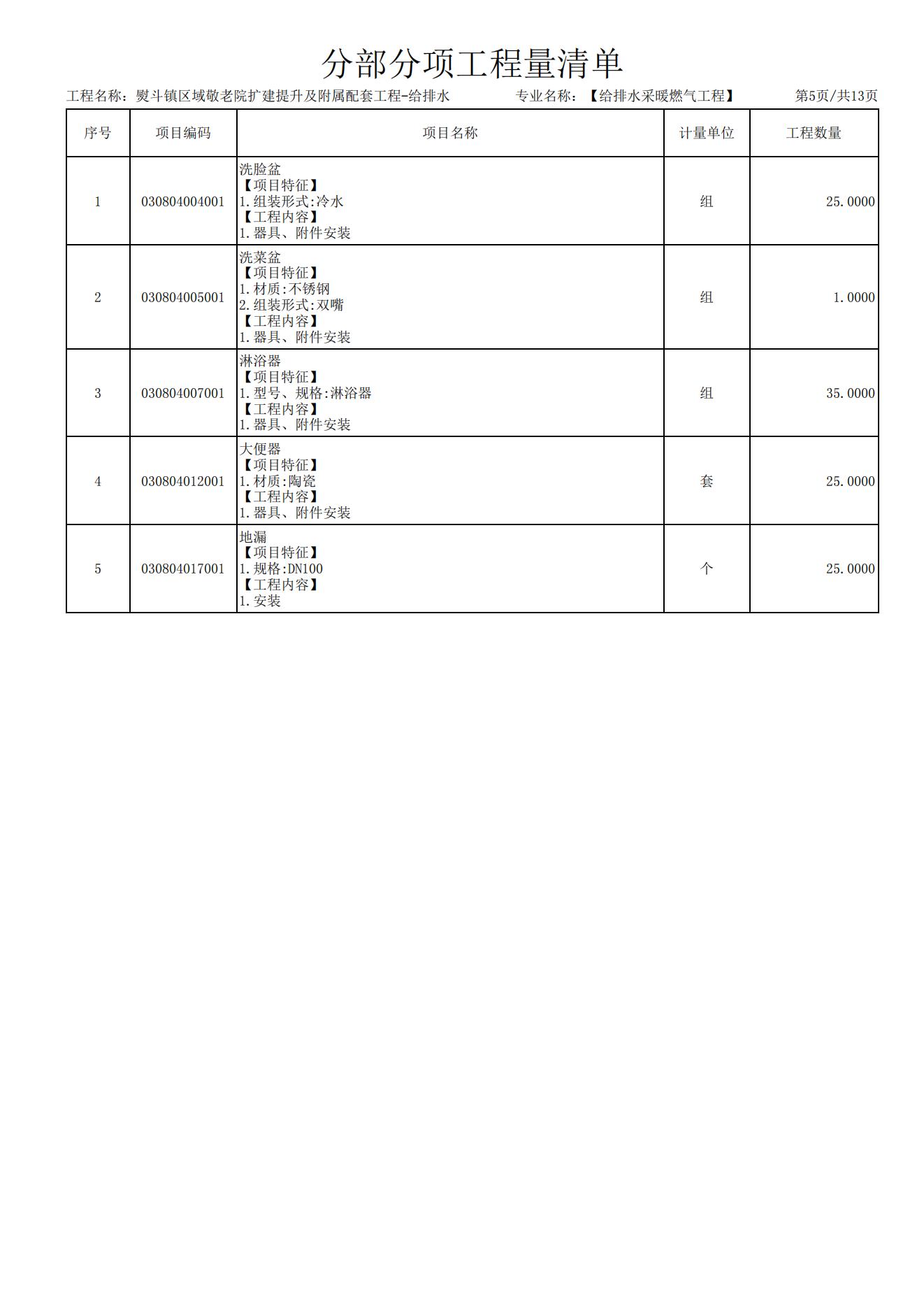 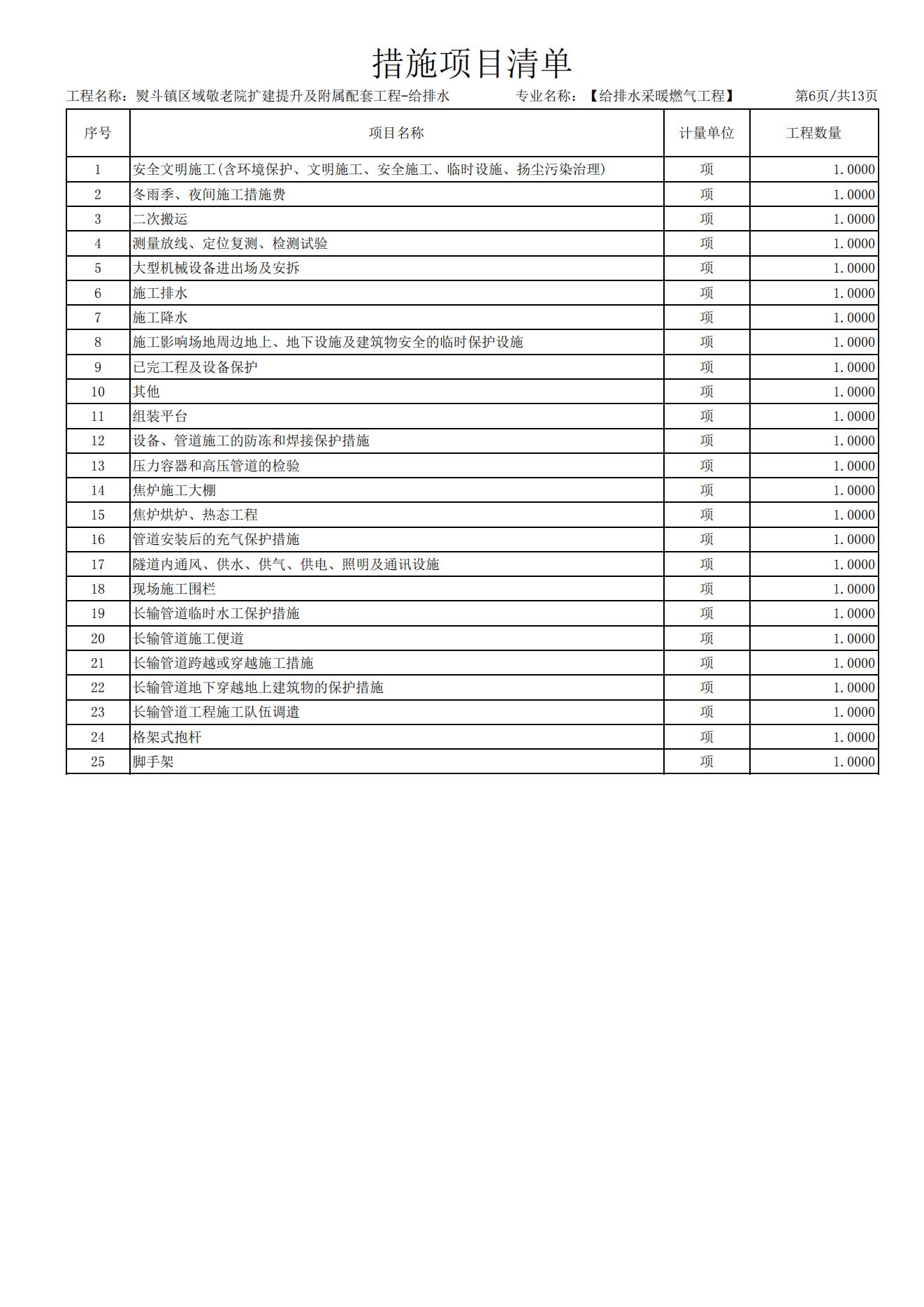 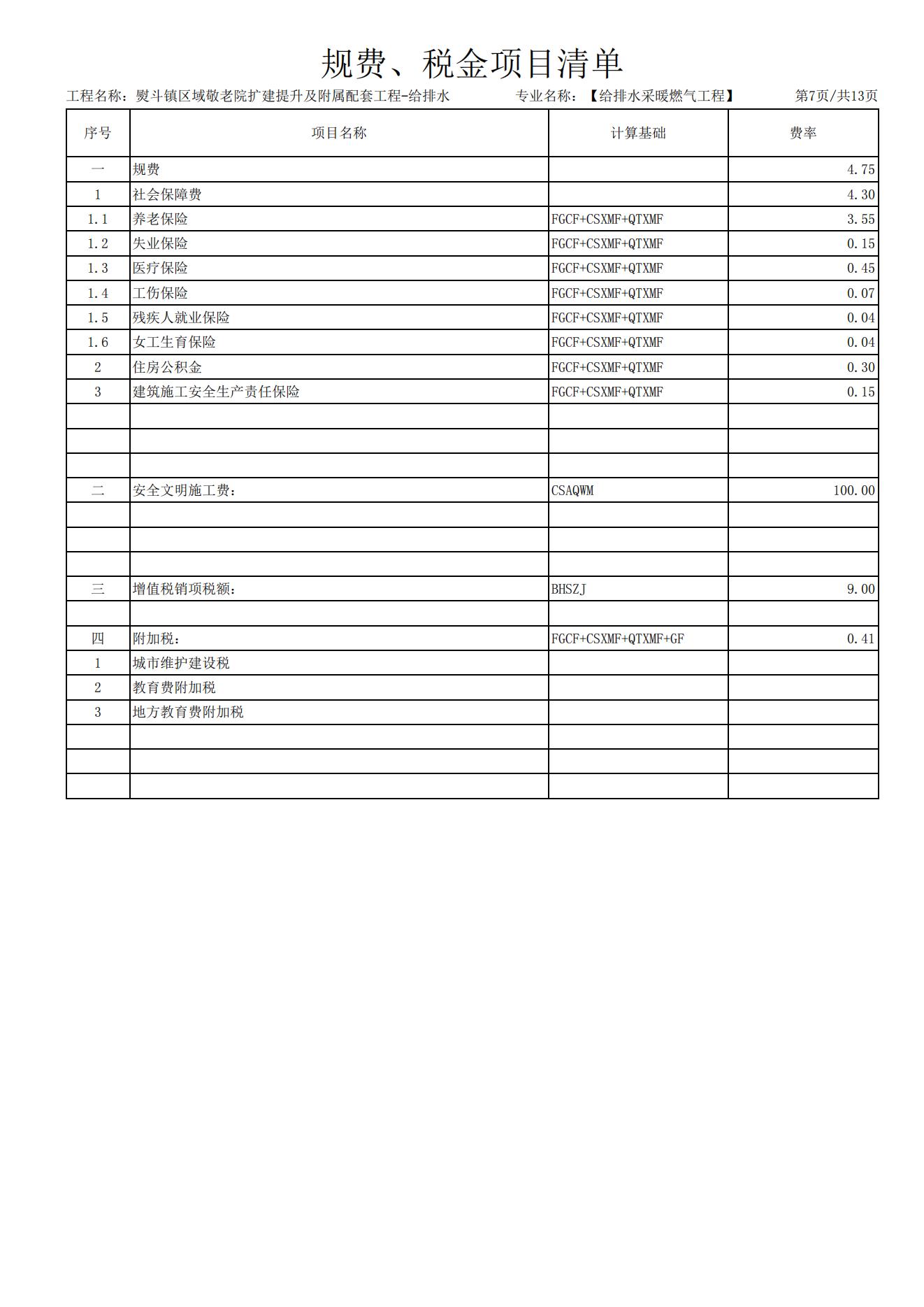 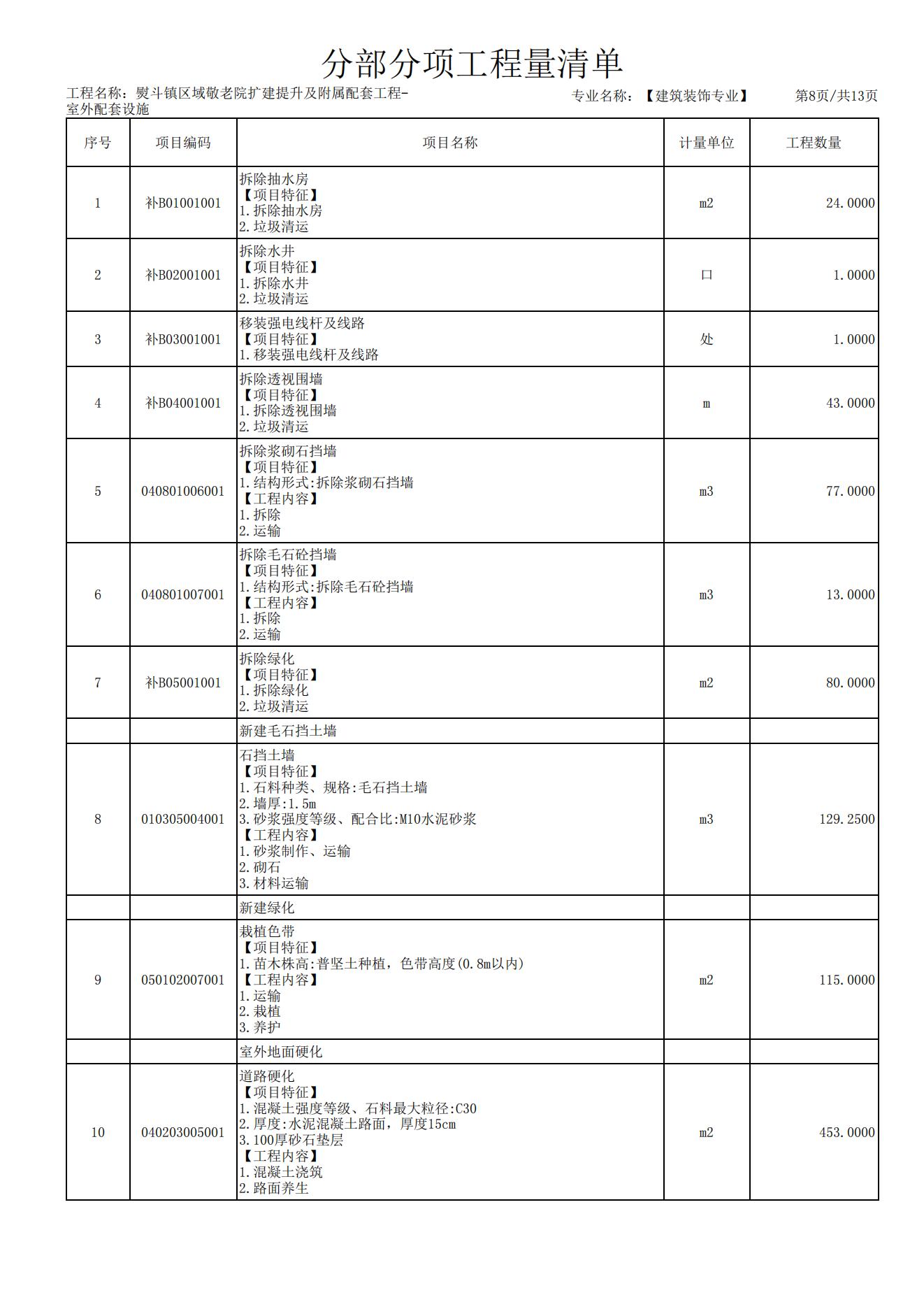 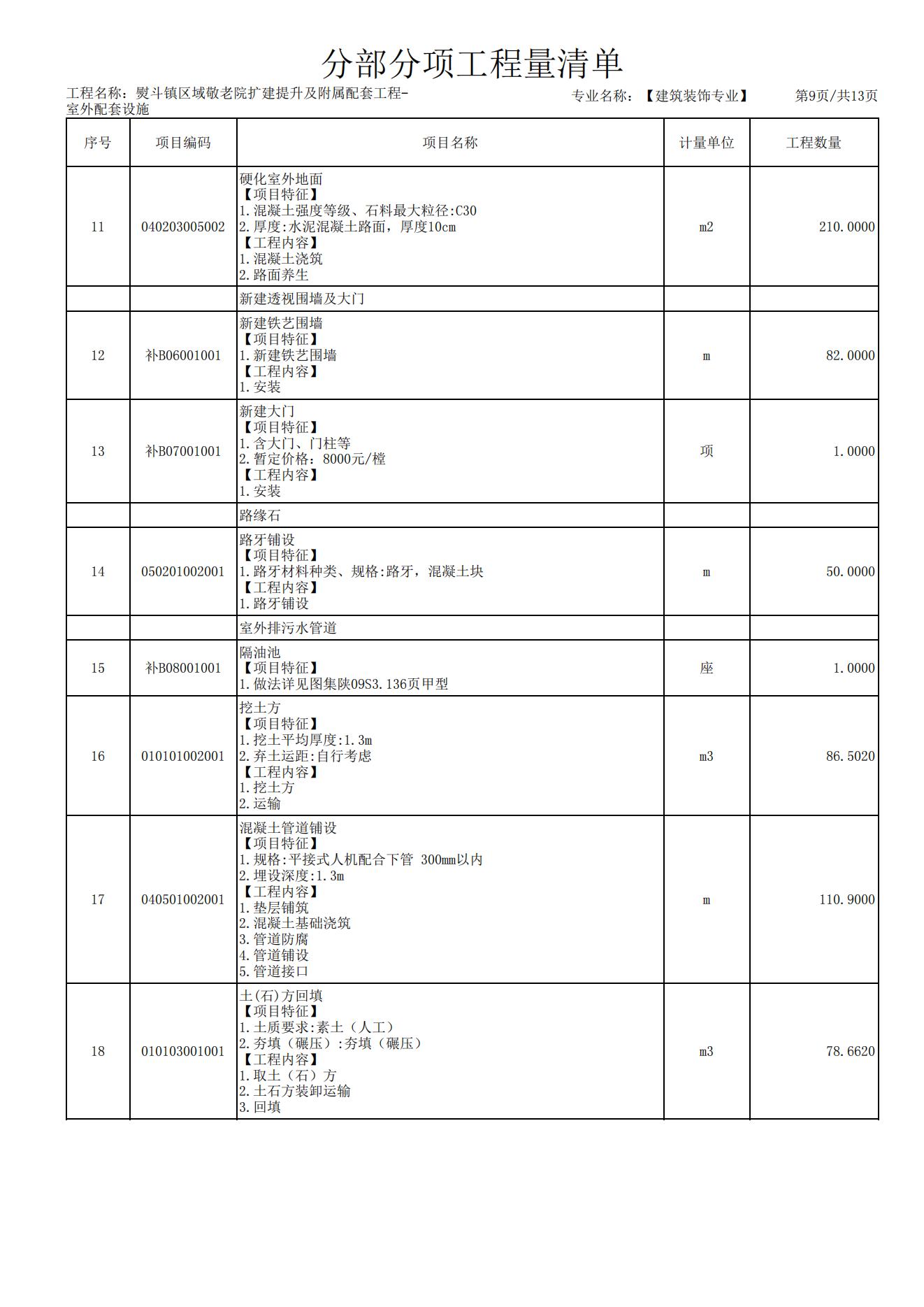 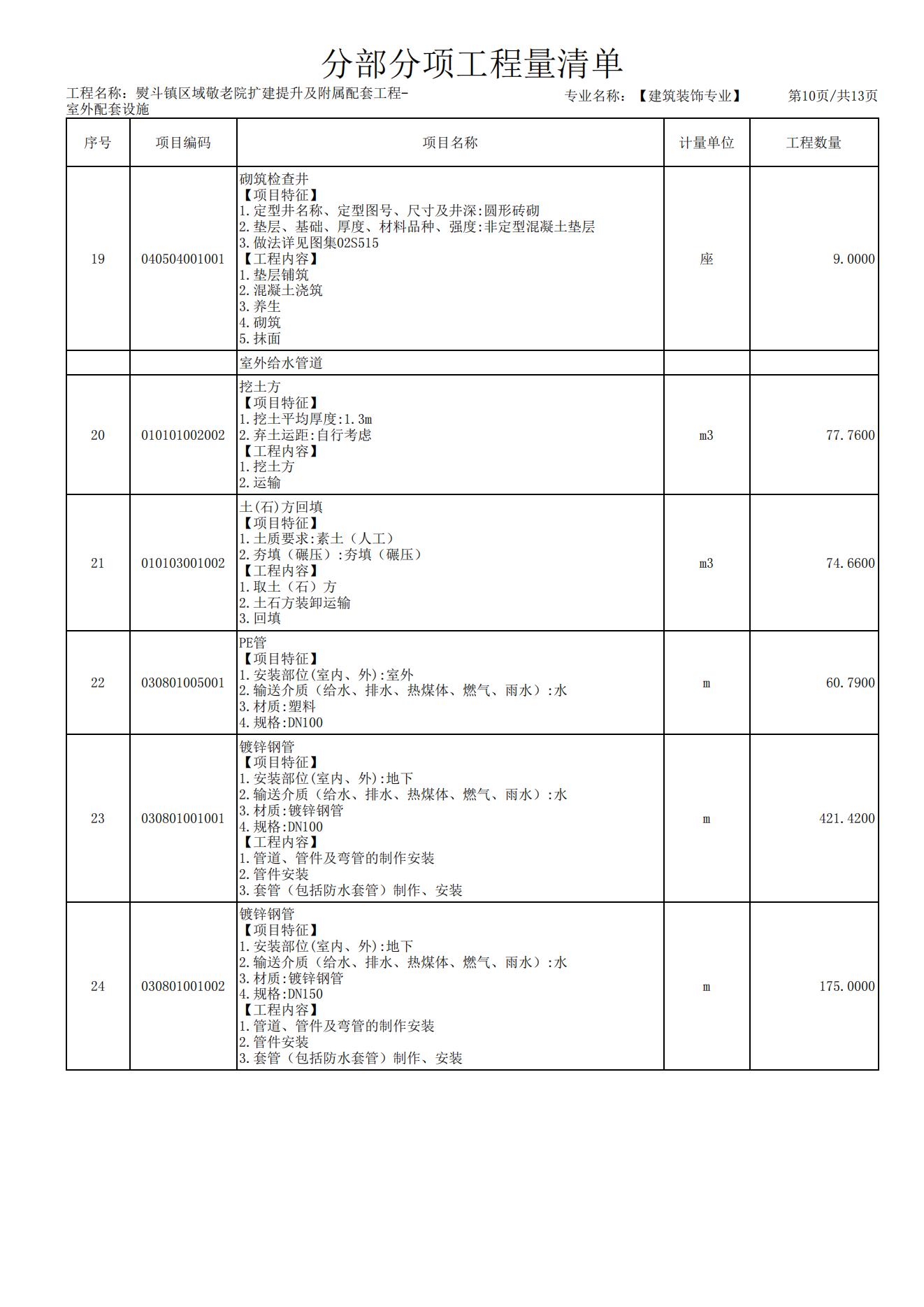 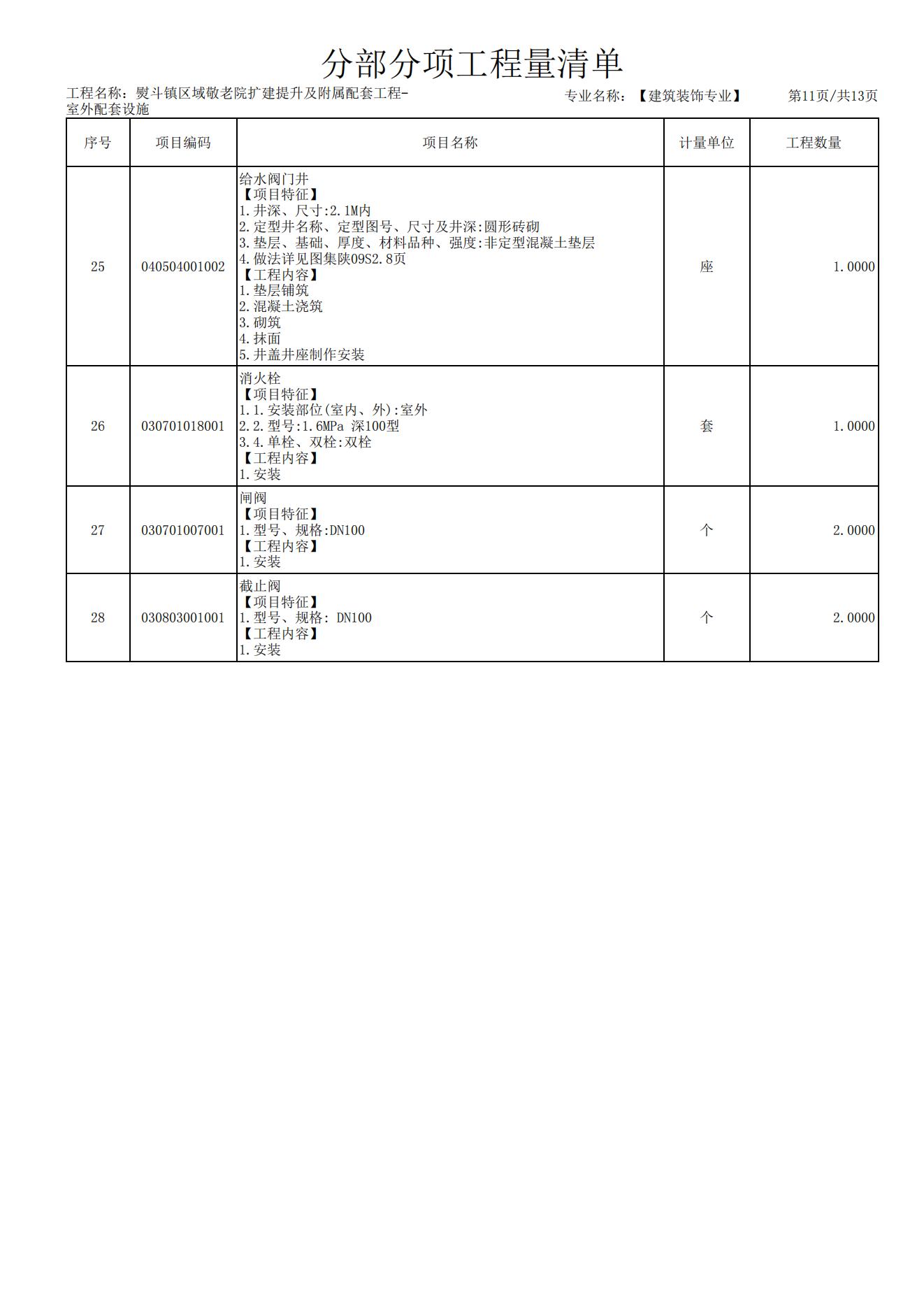 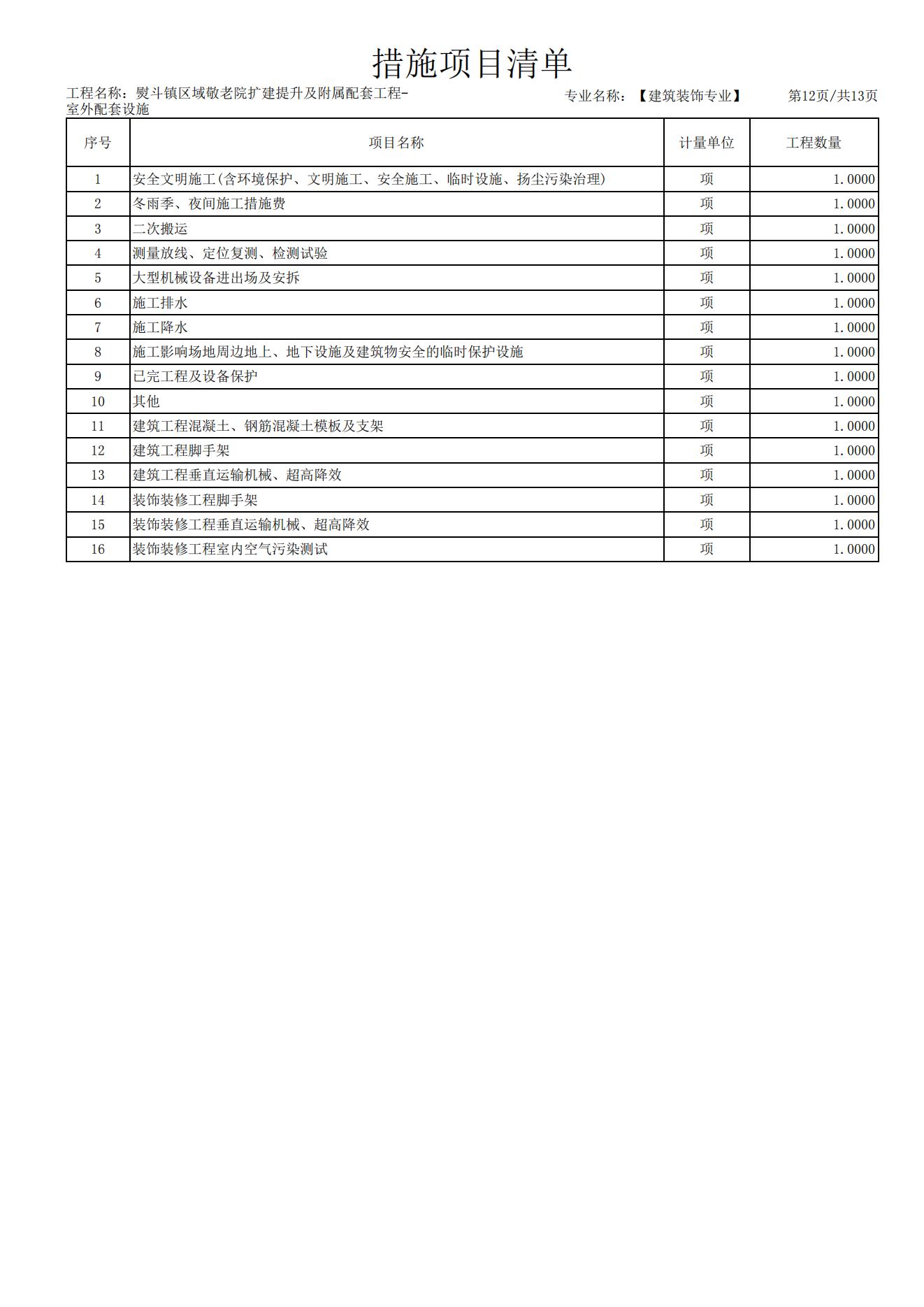 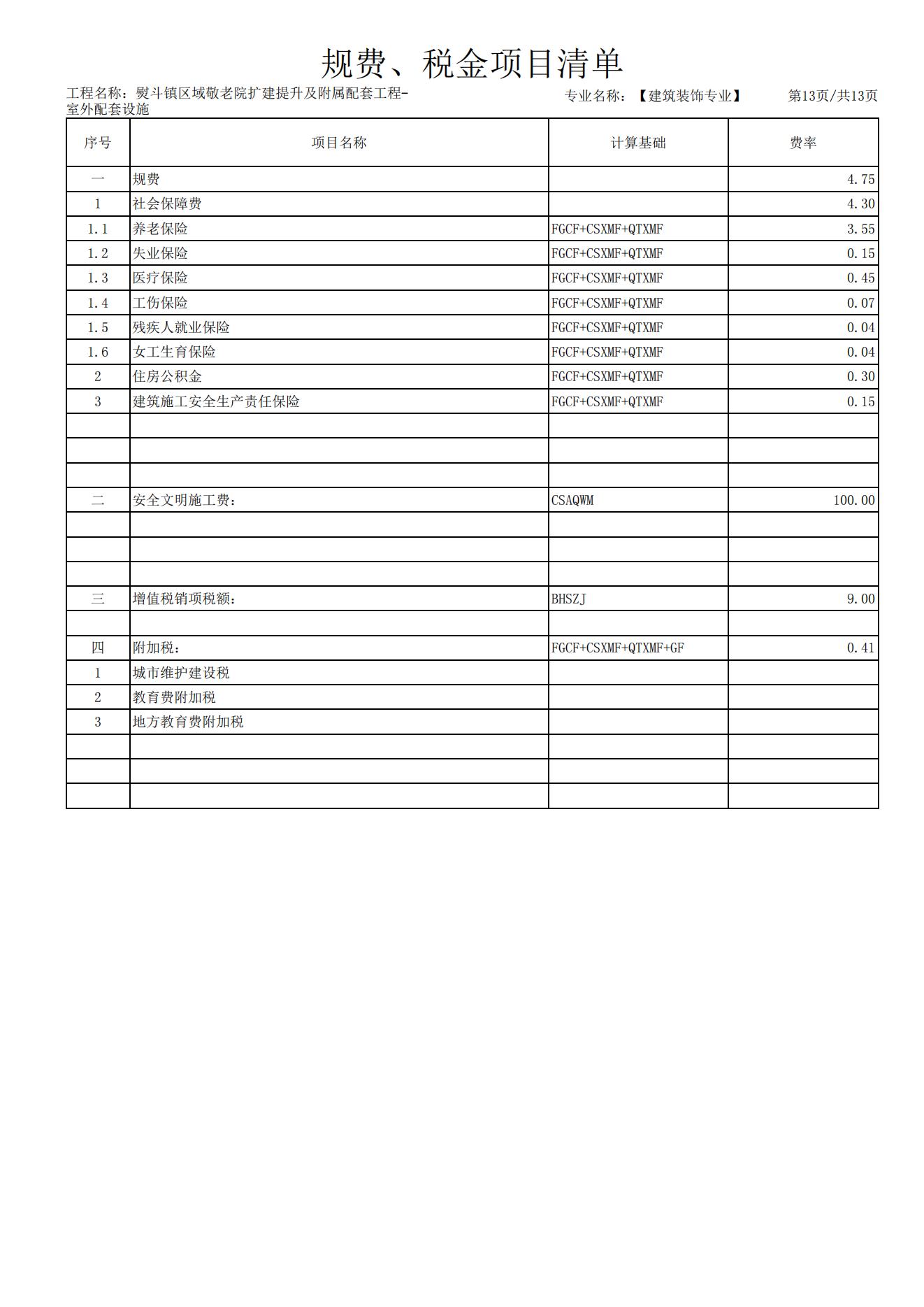 